AufgabenformularStandardillustrierende Aufgaben veranschaulichen beispielhaft Standards für Lehrkräfte, Lernende und Eltern. Hinweis: Wünschenswert ist die Entwicklung von mehreren Aufgaben zu einer Kompetenz, die die Progression der Standards (A – H) abbilden.Aufgabe:Erkunde den Ton.Wie fühlt er sich an?Beschreibe deine Empfindung genau!Finde einen Vergleich!Material:  Modellierton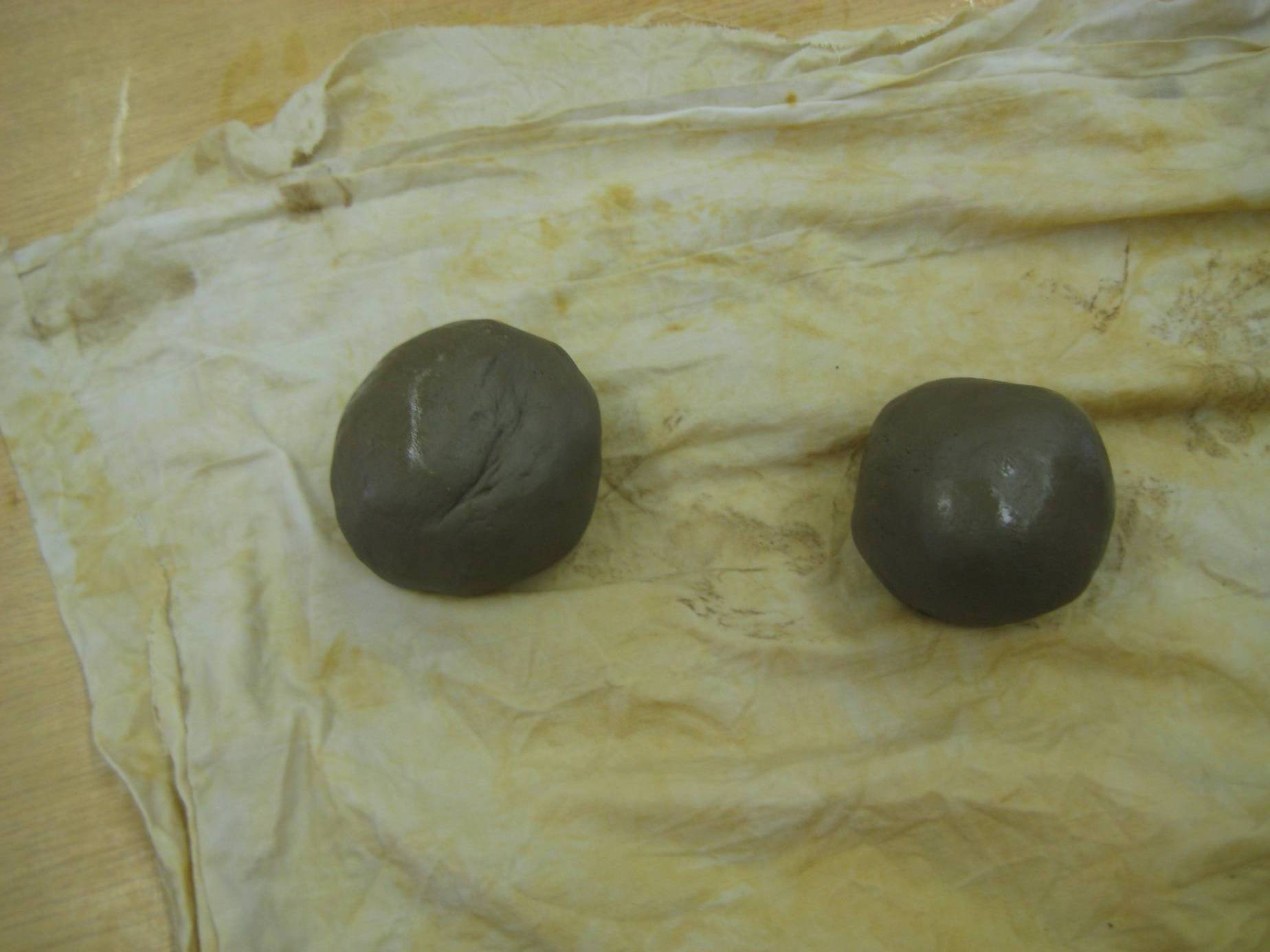  LISUM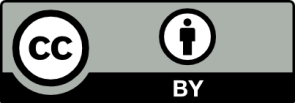 FachKunstKunstKunstKompetenzbereichWahrnehmenWahrnehmenWahrnehmenKompetenzMaterial erkundenMaterial erkundenMaterial erkundenNiveaustufe(n)AAAStandardDie Schülerinnen und Schüler können die Eigenschaften von Material sinnlich erkunden und beschreibenDie Schülerinnen und Schüler können die Eigenschaften von Material sinnlich erkunden und beschreibenDie Schülerinnen und Schüler können die Eigenschaften von Material sinnlich erkunden und beschreibenggf. ThemenfeldMaterial, Dinge und Materialien, Ton  Material, Dinge und Materialien, Ton  Material, Dinge und Materialien, Ton  ggf. Bezug Basiscurriculum (BC) oder übergreifenden Themen (ÜT)ggf. Standard BCSprachbildung, Bezug zum Ort der SchuleSprachbildung, Bezug zum Ort der SchuleSprachbildung, Bezug zum Ort der SchuleAufgabenformatAufgabenformatAufgabenformatAufgabenformatoffen	xoffen	xhalboffen  	geschlossen	Erprobung im Unterricht: Erprobung im Unterricht: Erprobung im Unterricht: Erprobung im Unterricht: Datum :Juni-Juli 2015Datum :Juni-Juli 2015Jahrgangsstufe:1Schulart: GrundschuleVerschlagwortungSinnliche Wahrnehmungen, ästhetische Erfahrungen Sinnliche Wahrnehmungen, ästhetische Erfahrungen Sinnliche Wahrnehmungen, ästhetische Erfahrungen 